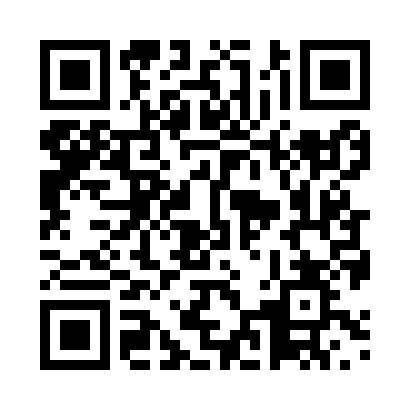 Prayer times for Besio, CongoWed 1 May 2024 - Fri 31 May 2024High Latitude Method: NonePrayer Calculation Method: Muslim World LeagueAsar Calculation Method: ShafiPrayer times provided by https://www.salahtimes.comDateDayFajrSunriseDhuhrAsrMaghribIsha1Wed4:455:5611:563:175:557:022Thu4:455:5611:563:175:557:023Fri4:455:5611:553:175:557:024Sat4:455:5611:553:175:547:025Sun4:455:5611:553:175:547:026Mon4:455:5611:553:175:547:027Tue4:455:5611:553:175:547:028Wed4:445:5611:553:175:547:029Thu4:445:5611:553:185:547:0210Fri4:445:5611:553:185:547:0211Sat4:445:5711:553:185:537:0212Sun4:445:5711:553:185:537:0213Mon4:445:5711:553:185:537:0214Tue4:445:5711:553:185:537:0215Wed4:445:5711:553:185:537:0216Thu4:445:5711:553:185:537:0217Fri4:445:5711:553:185:537:0218Sat4:445:5711:553:185:537:0219Sun4:445:5711:553:185:537:0220Mon4:445:5711:553:185:537:0221Tue4:445:5711:553:185:537:0222Wed4:445:5811:553:195:537:0223Thu4:445:5811:553:195:537:0224Fri4:445:5811:563:195:537:0325Sat4:445:5811:563:195:537:0326Sun4:445:5811:563:195:537:0327Mon4:445:5811:563:195:537:0328Tue4:455:5811:563:195:547:0329Wed4:455:5911:563:205:547:0330Thu4:455:5911:563:205:547:0331Fri4:455:5911:563:205:547:04